                                  บันทึกข้อความ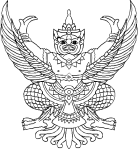 ส่วนราชการ  สำนักงานสาธารณสุขจังหวัดเพชรบูรณ์  งานตรวจสอบและควบคุมภายใน ที่ พช ๐๐๓๒.๐๑๑/                                             วันที่          พฤศจิกายน  ๒๕๖๒เรื่อง  แต่งตั้งคณะทำงานปฏิบัติงานบริหารจัดการเว็บไซต์ของสำนักงานสาธารณสุขจังหวัดเพชรบูรณ์เรียน  นายแพทย์สาธารณสุขจังหวัดเพชรบูรณ์ ตามกรอบการประเมินคุณธรรมและความโปร่งใสในการดำเนินงานของหน่วยงานภาครัฐ ( integrity& Transparency Assessment : ITA )  ประจำปีงบประมาณ พ.ศ.๒๕๖๓ และพระราชบัญญัติข้อมูลข่าวสารของราชการ พ.ศ.๒๕๔๐ มาตรา ๙ กำหนดให้หน่วยงานมีการกำหนดมาตรการ กลไก หรือการวางระบบในการเผยแพร่ข้อมูลต่อสาธารณะผ่านเว็บไซต์ของหน่วยงาน ซึ่งจะต้องประกอบด้วย คำสั่ง/ข้อสั่งการอย่างเป็นทางการโดยผู้บริหารสูงสุดของหน่วยงาน ตามแบบสำรวจหลักฐานเชิงประจักษ์  ( Evidence – Based  Integrity  and  Transparency  Assessment )  ในส่วนของ  EB ๘ นั้นในการนี้ งานตรวจสอบและควบคุมภายใน  สำนักงานสาธารณสุขจังหวัดเพชรบูรณ์ พิจารณาแล้วเพื่อให้เป็นไปตามกรอบการประเมินคุณธรรมและความโปร่งใสในการดำเนินงานของหน่วยงานภาครัฐ ตามแบบสำรวจหลักฐานเชิงประจักษ์ EB ๘ จึงขอแต่งตั้งคณะทำงานปฏิบัติงานบริหารจัดการเว็บไซต์ของสำนักงานสาธารณสุขจังหวัดเพชรบูรณ์ รายละเอียดปรากฏตามคำสั่งที่แนบเรียนมาเพื่อประกอบการพิจารณาพร้อมนี้จึงเรียนมาเพื่อโปรดพิจารณาลงนามในคำสั่งต่อไป            ( นายนาวี    นุชชม )          นักจัดการงานทั่วไปชำนาญการ          ( นายชาติชาย  สมวานิช )นักวิเคราะห์นโยบายและแผนชำนาญการพิเศษ   หัวหน้างานตรวจสอบและควบคุมภายใน				                                                                                            ( นายชัยวัฒน์  ทองไหม )                                                                                 นายแพทย์สาธารณสุขจังหวัดเพชรบูรณ์